Tabidze GregoryExperience:Position applied for: MasterDate of birth: 05.01.1975 (age: 42)Citizenship: GeorgiaResidence permit in Ukraine: NoCountry of residence: UkraineCity of residence: KyivPermanent address: 14a Osviti str, Apt 59Contact Tel. No: +38 (096) 804-33-51E-Mail: giotabi75@gmail.comU.S. visa: NoE.U. visa: NoUkrainian biometric international passport: Not specifiedDate available from: 28.08.2012English knowledge: ExcellentMinimum salary: 14500 $ per month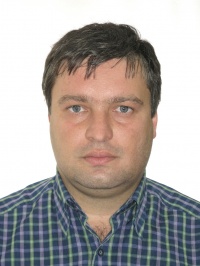 PositionFrom / ToVessel nameVessel typeDWTMEBHPFlagShipownerCrewingMaster07.11.2011-09.02.2012king everestChemical Tanker37000b&w-panamav.ships ukbgi tbilisiMaster04.03.2011-21.07.2011bic clareOBO (Oil/Bulk/Ore Carrier)105000b&w-bahamaspetromedeurostar marineChief Officer12.05.2010-16.10.2010thelema tTanker Crude80000b&w-panamanortech shbgi tbilisiChief Officer21.09.2009-22.01.2010ocean victoryChemical Tanker42000b&w-singaporeocean tankersocean tankersChief Officer16.04.2009-19.08.2009sichem mississippiChemical Tanker12500pilstic-panamav.ships ukbgi batumi2nd Officer15.10.2008-08.03.2009chem cloverTanker Product37000b&w-marshall islandv.ships asiabgi batumi2nd Officer26.10.2007-11.05.2008chem cloverTanker Product37000b&w-marshall islandv.ships asiabgi batumi2nd Officer14.03.2007-19.08.2007chen balticChemical Tanker6800b&w-bahamaschartworldbgi batumi2nd Officer05.04.2006-02.12.2006manos mChemical Tanker8000wartsila-marshall islandsasterismosbgi tbilisi3rd Officer11.07.2005-21.01.2006nikosTanker Product75000b&w-marshall islandsprojectems